Posudek vedoucího bakalářské práce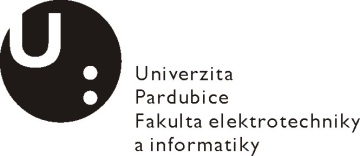 Otázky k obhajobě (max 2):Bylo by možné ovládat realizovaný CNC stroj po LAN síti?Lze doplnit stávající konstrukci o možnost gravírování z paměťové SD karty?Doporučení práce k obhajobě: 	Navržený klasifikační stupeň: 	Posudek vypracoval:Jméno, tituly:        	Libor Havlíček, Ing., Ph.D.
Zaměstnavatel:	Univerzita Pardubice, FEIV Pardubicích dne:	24. 5. 2018Podpis:Jméno studenta:Jan TesnerJan TesnerTéma práce:Návrh a realizace modelářského CNC laseruNávrh a realizace modelářského CNC laseruSplnění cílů práceSplnění cílů práceCíle práce byly splněny.Cíle práce byly splněny.Úplnost a komplexnost řešení, vlastní přínos, náročnost tématuÚplnost a komplexnost řešení, vlastní přínos, náročnost tématuPráce svým zpracováním postupně řeší všechny cíle zadání. Svou náročností patří tato práce k náročnějším pracem. Realizace zařízení tak umožňuje podstatné snížení pořizovací ceny. Vlastní přínos lze spatřovat v možnosti testování funkcí CNC stroje se zaměřením na jeho modernizaci.  Práce svým zpracováním postupně řeší všechny cíle zadání. Svou náročností patří tato práce k náročnějším pracem. Realizace zařízení tak umožňuje podstatné snížení pořizovací ceny. Vlastní přínos lze spatřovat v možnosti testování funkcí CNC stroje se zaměřením na jeho modernizaci.  Logická stavba práceLogická stavba práceLogická stavba práce je na dobré úrovni.Logická stavba práce je na dobré úrovni.Úroveň zpracování rešerše, výsledků a diskuseÚroveň zpracování rešerše, výsledků a diskuseZpracování rešerše je na dobré úrovni.Zpracování rešerše je na dobré úrovni.Formální zpracování, typografická a jazyková úroveňFormální zpracování, typografická a jazyková úroveňFormální zpracování, typografická a jazyková úroveň je na dobré úrovni.Formální zpracování, typografická a jazyková úroveň je na dobré úrovni.Práce s literárními zdroji, úplnost a správnost citacíPráce s literárními zdroji, úplnost a správnost citacíStudent pracuje dobře s literárními zdroji a v případě jejich použití je správně cituje.Student pracuje dobře s literárními zdroji a v případě jejich použití je správně cituje.Další hodnocení a připomínky k práci, aktuálnost tématu, využitelnost v praxiDalší hodnocení a připomínky k práci, aktuálnost tématu, využitelnost v praxiPráce svým zaměřením patří do kapitoly aktuálně zpracovávaných témat zaměřujících se na využití moderních technických prostředků v automatizaci.Práce svým zaměřením patří do kapitoly aktuálně zpracovávaných témat zaměřujících se na využití moderních technických prostředků v automatizaci.Vyjádření k výsledku kontroly původnosti práceVyjádření k výsledku kontroly původnosti prácePráce vykazuje s jinými, veřejně dostupnými, publikacemi obsahovou shodu menší než 5%. Z tohoto důvodu lze předkládanou práci považovat za vlastní tvorbu studenta.Práce vykazuje s jinými, veřejně dostupnými, publikacemi obsahovou shodu menší než 5%. Z tohoto důvodu lze předkládanou práci považovat za vlastní tvorbu studenta.